Publicado en Calle Isla de Java, 2. 28034 Madrid el 03/05/2018 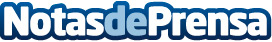 Autocine Madrid RACE y ANAA celebran el próximo 5 de mayo el evento "Guau… ¡Qué aluCine!"Por primera vez en la historia, el próximo 5 de mayo el Autocine más grande de Europa situado en la capital, Autocine Madrid RACE y la reconocida asociación protectora de animales, ANAA (Asociación Nacional Amigos de los Animales), han aunado esfuerzos para organizar un evento pionero en nuestro país, único, solidario y perfecto para disfrutar con toda la familiaDatos de contacto:Cristina Porta646 875 167Nota de prensa publicada en: https://www.notasdeprensa.es/autocine-madrid-race-y-anaa-celebran-el Categorias: Cine Madrid Mascotas Eventos Solidaridad y cooperación http://www.notasdeprensa.es